Example of fields that need to enter and the calculated field from those values.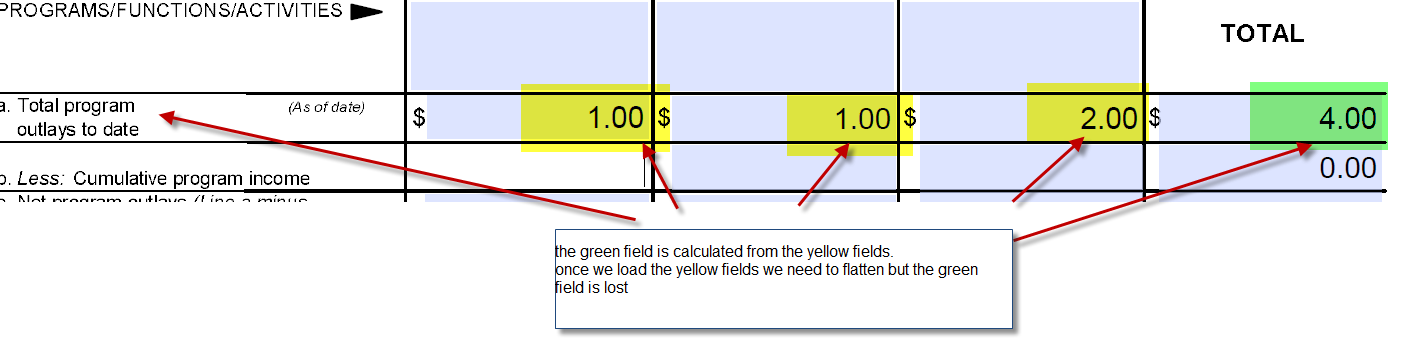 